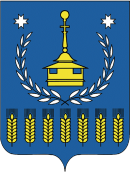 АДМИНИСТРАЦИЯ МУНИЦИПАЛЬНОГО ОБРАЗОВАНИЯ«ВОТКИНСКИЙ РАЙОН»«ВОТКА ЁРОС»МУНИЦИПАЛ КЫЛДЫТЭТЛЭН АДМИНИСТРАЦИЕЗУПРАВЛЕНИЕ ФИНАНСОВКОНЬДОН УЖПУМЪЁСЪЯ КИВАЛТОННИП Р И К А З01 ноября 2019 года                                                                                                       № 71   г. ВоткинскОб  утверждении состава комиссии  по соблюдению требований к служебному поведению муниципальных служащих Управления финансов Администрации муниципального образования «Воткинский район» и урегулированию конфликта интересов           В соответствии с Федеральным законом от 02.03.2007 года № 25-ФЗ «О муниципальной службе в Российской Федерации», Федеральным законом от 25.12.2008 года № 273-ФЗ «О противодействии коррупции» и Указом Президента Удмуртской Республики от 27.08.2010 года № 154 «О комиссия по соблюдению требований к служебному поведению государственных гражданских служащих Удмуртской Республики и урегулированию конфликта интересов»,   ПРИКАЗЫВАЮ:1. Утвердить комиссию по соблюдению требований к служебному поведению муниципальных служащих Управления финансов Администрации муниципального образования «Воткинский район» и урегулированию конфликта интересов в составе: Председатель комиссии: О.Н. Русинова - заместитель Главы Администрации муниципального образования «Воткинский район» - начальник Управления финансов Администрации муниципального образования «Воткинский район»;Заместитель председателя: Т.П. Вольхина - заместитель начальника Управления финансов  Администрации муниципального образования «Воткинский район»; Секретарь комиссии: Р.Н. Бочкарева – специалист по кадрам 2 категории отдела учета и отчетности, доходов и муниципального долга Управления финансов Администрации муниципального образования «Воткинский район».Члены комиссии: 1. Федорова Ольга Николаевна – начальник отдела учета и отчетности, доходов и муниципального долга;2. Погорелкина Ольга Николаевна – начальник отдела прогнозирования и исполнения бюджета; 3. Абрамова Наталья Валентиновна – начальник Управления правовой, кадровой и учетной политики;Независимые эксперты:- Олег Исидорович Орденко – начальник сектора по связям с общественностью;-Попова Зинаида Анатольевна - председатель Совета ветеранов муниципального образования «Воткинский район».2. Признать утратившим силу Приказ Управления финансов Администрации муниципального образования «Воткинский район» от 08.05.2018 г.  № 28-2 «Об  утверждении состава комиссии  по соблюдению требований к служебному поведению муниципальных служащих Управления финансов Администрации муниципального образования «Воткинский район» и урегулированию конфликта интересов».  Заместитель главы Администрации муниципального образования «Воткинский район» –начальник Управления финансов Администрации                                             О.Н. Русиновамуниципального образования «Воткинский район»                                                       